TROMBINOSCOPE ALPHABETIQUEDES LEGUMES DE SAISONDES MOIS DENOVEMBRE, DECEMBRE, JANVIER ET FEVRIER(AUTOMNE-HIVER)AilLégume racine(pousse dans la terre)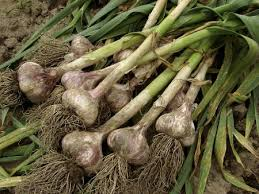 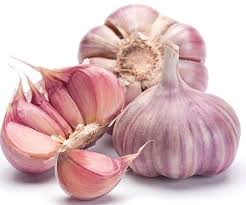 BletteLégume feuille(pousse au-dessus de la terre)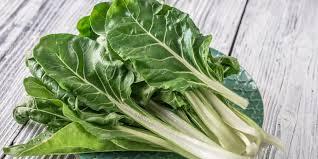 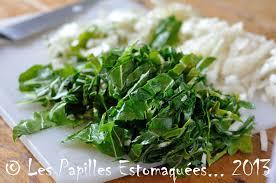 Betterave rougeLégume racine(pousse dans la terre)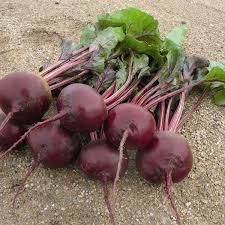 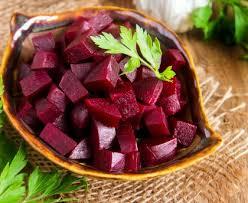 CarotteLégume racine(pousse dans la terre)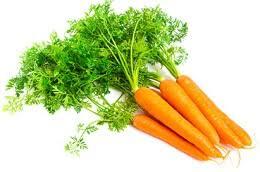 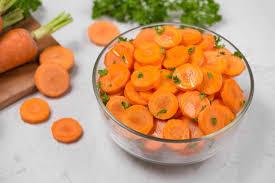 Céleri brancheLégume feuille(pousse au-dessus de la terre)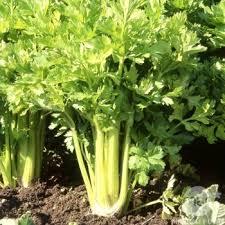 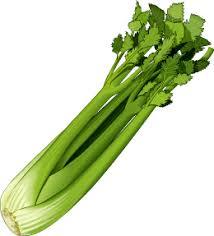 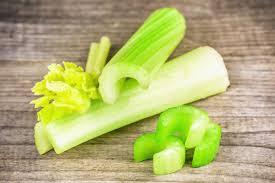 Céleri raveLégume racine(pousse dans la terre)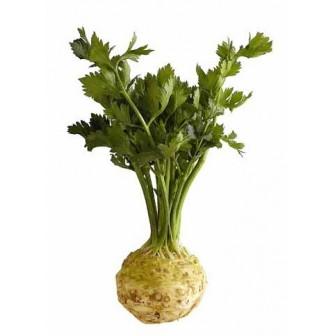 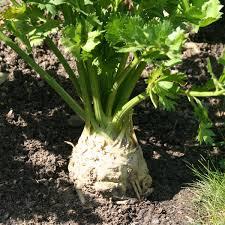 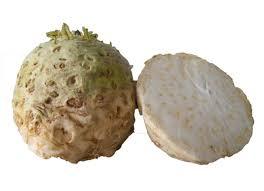 Champignon de Parisblanc(pousse au-dessus de la terre)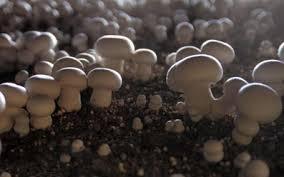 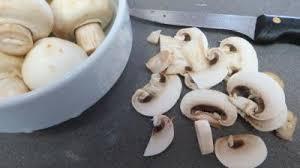 Champignon de Paris
brun(pousse au-dessus de la terre)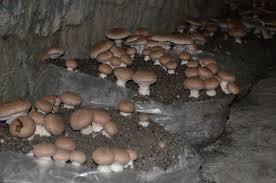 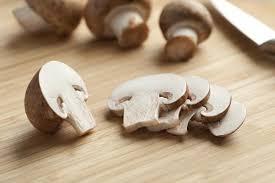 Choux blancsLégume racine(pousse dans la terre)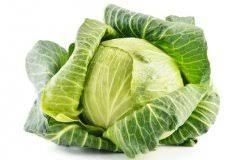 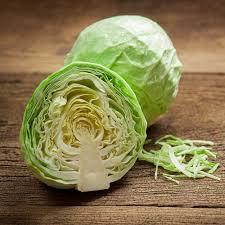 Choux de Bruxelles(pousse au-dessus de la terre)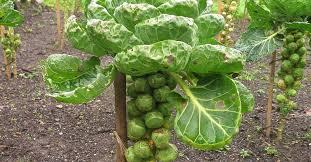 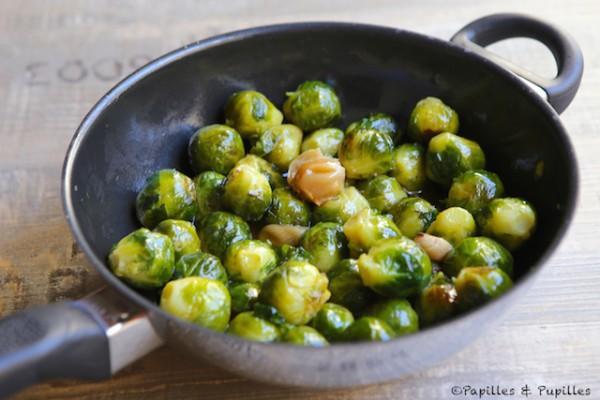 Choux fleur(pousse au-dessus de la terre)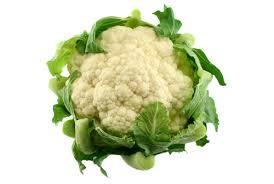 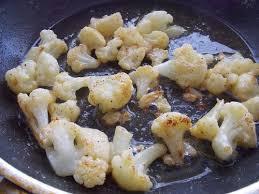 Choux frisé(pousse au-dessus de la terre)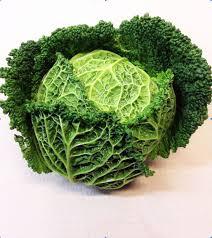 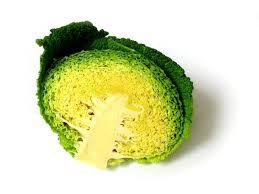 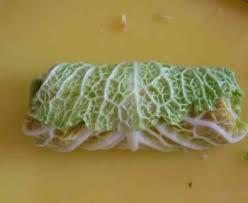 Choux rave(pousse au-dessus de la terre)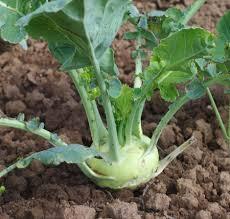 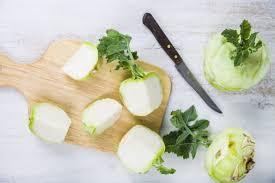 Choux rouge(pousse au-dessus de la terre)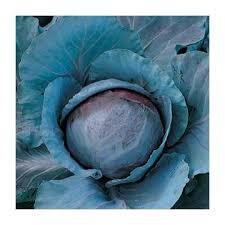 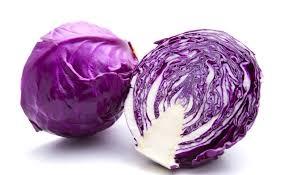 Citrouille(pousse au-dessus de la terre)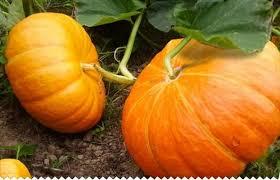 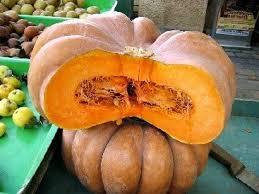 Courge(pousse au-dessus de la terre)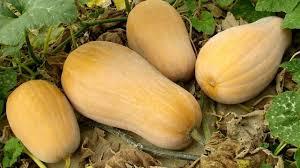 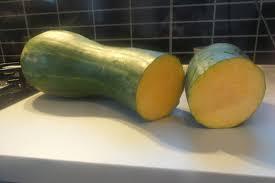 EchaloteLégume racine(pousse dans la terre)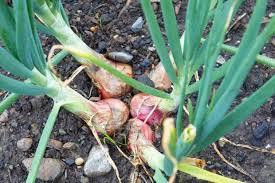 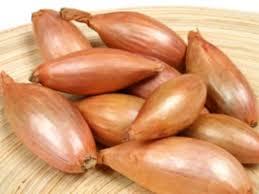 EndiveLégume feuille(pousse au-dessus de la terre)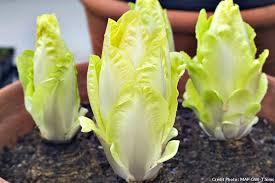 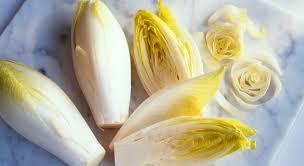 EpinardLégume feuille(pousse au-dessus de la terre)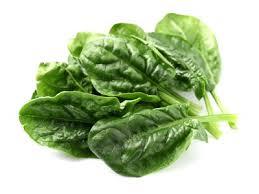 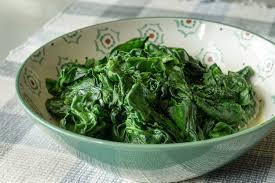 FenouilLégume racine(pousse dans la terre)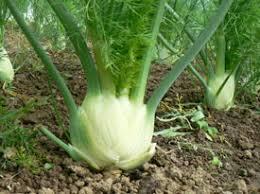 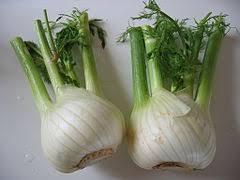 NavetLégume racine(pousse dans la terre)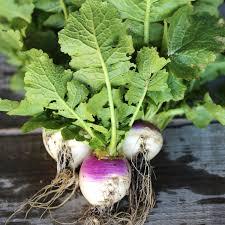 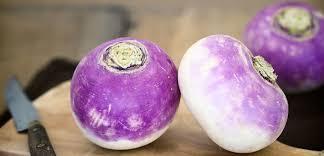 OignonLégume racine(pousse dans la terre)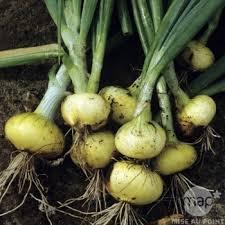 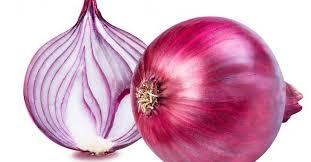 PoireauLégume feuille(pousse au-dessus de la terre)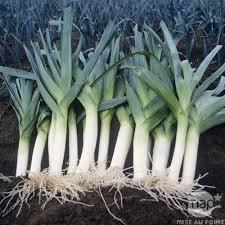 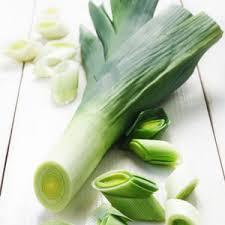 Pommes de terreLégume racine(pousse dans la terre)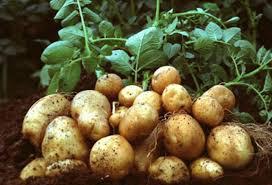 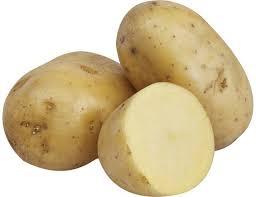 Potimaron(pousse au-dessus de la terre)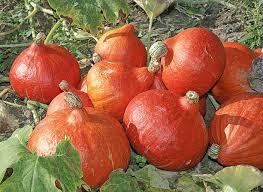 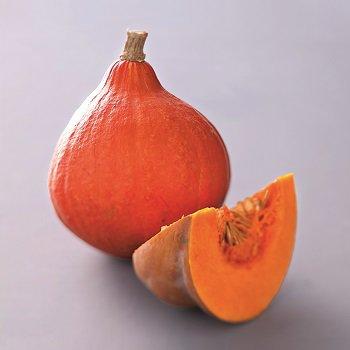 Potiron(pousse au-dessus de la terre)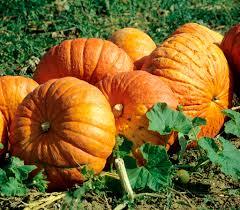 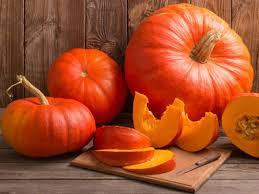 Radis noirLégume racine(pousse dans la terre)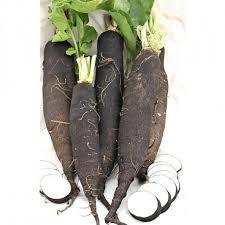 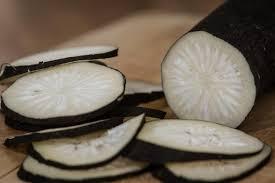 RutabagaLégume racine(pousse dans la terre)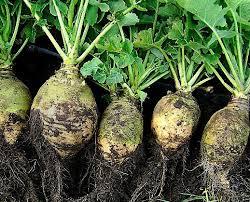 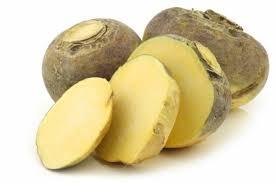 Salade bataviaLégume feuille(pousse au-dessus de la terre)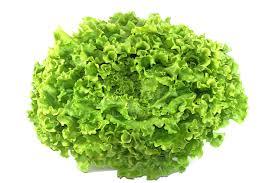 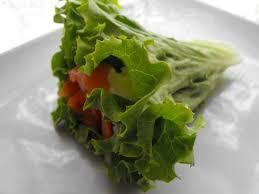 Salade laitueLégume feuille(pousse au-dessus de la terre)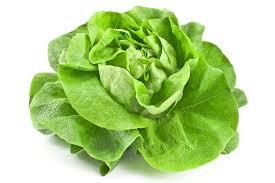 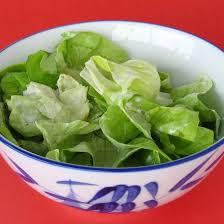 SalsifisLégume racine(pousse dans la terre)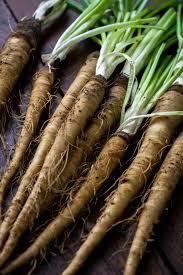 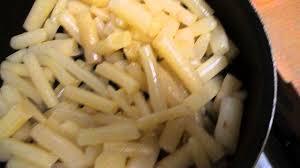 TopinambourLégume racine(pousse dans la terre)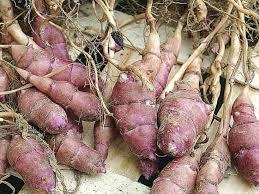 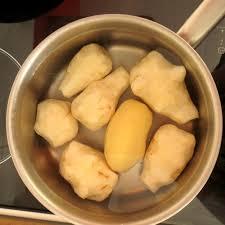 